ялаМуниципальное бюджетное учреждение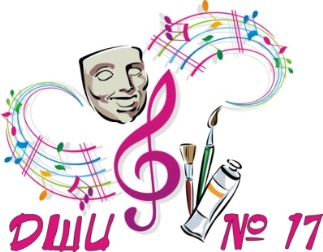 дополнительного образования «ДЕТСКАЯ ШКОЛА ИСКУССТВ № 17»городского округа Самара443079, г.Самара, ул. Гагарина, 58 , тел.(факс) 260-83-01ДОПОЛНИТЕЛЬНАЯ ОБЩЕРАЗВИВАЮЩАЯ ОБЩЕОБРАЗОВАТЕЛЬНАЯ ПРОГРАММА В ОБЛАСТИ ИЗОБРАЗИТЕЛЬНОГО ИСКУССТВА            «ИЗОБРАЗИТЕЛЬНОЕ ИСКУССТВО»РАБОЧАЯ ПРОГРАММА УЧЕБНОГО ПРЕДМЕТА ХУДОЖЕСТВЕННО-ТВОРЧЕСКОЙ ПОДГОТОВКИ «ПРИКЛАДНОЕ ТВОРЧЕСТВО»Самара 2017  г.Структура программы учебного предметаI.	Пояснительная записка							Характеристика учебного предмета, его место и роль в образовательном процессеСрок реализации учебного предметаОбъем учебного времени, предусмотренный учебным планом образовательного учреждения на реализацию учебного предметаФорма проведения учебных аудиторных занятий Цель и задачи учебного предметаОбоснование структуры программы учебного предметаМетоды обученияОписание материально-технических условий реализации учебного предметаII.	Содержание учебного предмета						Учебно-тематический планГодовые требованияIII.	Требования к уровню подготовки обучающихся	IV.	Формы и методы контроля, система оценок 				 Аттестация: цели, виды, форма, содержаниеКритерии оценкиV.	Методическое обеспечение учебного процесса			VI.	Список литературы и средств обучения Список методической литературы Список учебной литературыСредства обученияПояснительная запискаХарактеристика учебного предмета, его место и роль в образовательном процессеПрограмма учебного предмета «Прикладное творчество» разработана на основе «Рекомендаций по организации образовательной и методической деятельности при реализации общеразвивающих программ в области искусств», направленных письмом Министерства культуры Российской Федерации от 21.11.2013 №191-01-39/06-ГИ, а также с учетом многолетнего педагогического опыта в области изобразительного искусства в детских школах искусств.Учебный предмет «Прикладное творчество» является базовой составляющей для последующего изучения предметов в области изобразительного искусства. Программа учебного предмета «Прикладное творчество» направлена на создание условий для познания учащимися приемов работы в различных материалах, техниках, на выявление и развитие потенциальных творческих способностей каждого ребенка, на формирование основ целостного восприятия эстетической культуры через пробуждение интереса к национальной культуре.Программа включает в себя четыре раздела, объединенных одной темой, содержанием которой являются задания, составленные исходя из возрастных возможностей детей и спланированные по степени сложности. В заданиях, связанных с изобразительной деятельностью, дети, на протяжении всего курса обучения, учатся организовать композиционную плоскость, сообразуясь с композиционным центром формата, учатся обращать внимание на выразительность пятна, линии, образность цвета. Знакомясь с различными техниками и видами декоративного творчества, они узнают о его многообразии, учатся создавать своими руками предметы, в которые вкладывают свои знания об окружающем мире, фантазию. Знакомство с традиционными видами ремесел также играет важную роль в передаче традиций из поколения в поколение. Программа рассчитана на учащихся 7 лет. Учитывая возраст детей, программа предполагает использование разных форм проведения занятий: просмотр тематических фильмов, прослушивание музыки, применение игровых приемов обучения,  выполнение коллективных работ. По ходу занятий учащиеся посещают музеи, выставки, обсуждают особенности исполнительского мастерства профессионалов, знакомятся со специальной литературой, раскрывающей секреты прикладного творчества.Срок реализации учебного предметаПрограмма реализуется  4 года при 4-летнем сроке обучения. Продолжительность учебных занятий в первом классе 34 недели,  со второго по  четвёртый класс обучения составляет 35 недель в год.Объем учебного времени, предусмотренный учебным планом образовательного учреждения на реализацию учебного предметаОбщая трудоемкость учебного предмета «Прикладное творчество» при 4-летнем сроке обучения составляет 174 аудиторных часов.  В связи с большой загруженностью учащихся в общеобразовательной организации самостоятельная работа программой не предусмотрена. Форма проведения учебных занятийПрограмма составлена в соответствии с возрастными возможностями  и учетом уровня развития детей. Занятия проводятся в групповой форме, численность учащихся в 1 классе  составляет 15 человек, во 2-4 классе 12 человек. Для развития навыков творческой работы учащихся, программой предусмотрены методы дифференциации и индивидуализации на различных этапах обучения. Цель и задачи учебного предметаЦель:Целью программы «Прикладное творчество» является общеэстетическое воспитание, приобретение практических умений и навыков, развитие творческой индивидуальности учащегося, формирование устойчивого интереса к творческой деятельности.Задачи:обучающие:–   научить основам художественной грамоты;–   сформировать стойкий интерес к художественной деятельности; – овладеть различными техниками декоративно-прикладного творчества и основами художественного мастерства;–  научить практическим навыкам создания объектов в  разных видах декоративно-прикладного творчества;– научить приемам составления и использования композиции в различных материалах и техниках;–   научить творчески использовать полученные умения и практические навыки; – научить планировать последовательность выполнения действий и осуществлять контроль на разных этапах выполнения работы;воспитательно-развивающие:– пробудить интерес к изобразительному и декоративно-прикладному творчеству;– раскрыть и развить потенциальные  творческие способности каждого ребенка;–  формировать творческое отношение к художественной деятельности;– развивать художественный вкус, фантазию, пространственное воображение;–  приобщить к народным традициям;– воспитать внимание, аккуратность, трудолюбие, доброжелательное отношение друг к другу, сотворчество.Обоснование структуры программыПрограмма содержит  следующие разделы:учебно-тематический план;годовые требования;требования к уровню подготовки обучающихся;формы и методы контроля, система оценок;методическое обеспечение учебного процесса.Методы обученияДля воспитания и развития навыков творческой работы учащихся в учебном процессе применяются следующие основные методы:объяснительно-иллюстративные (демонстрация методических пособий, иллюстраций);частично-поисковые (выполнение вариативных заданий); творческие (творческие задания, участие детей в конкурсах); исследовательские (исследование свойств бумаги, красок, а также возможностей других материалов).Предложенный в настоящей программе тематический ряд заданий носит рекомендательный характер, что дает возможность педагогу творчески подойти к преподаванию учебного предмета, применять разработанные им методики. Применение различных методов и форм (теоретических и практических занятий  и т.п.) должно четко укладываться в схему поэтапного ведения работы. Программа предлагает следующую схему проведения занятий:Обзорная беседа-знакомство с новой техникой работы в материале.Освоение приемов работы в материале.Выполнение учебного задания.Итогом каждой пройденной темы становится изделие, выполненное в материале. Описание материально-технических условий реализации учебного предметаКаждый обучающийся обеспечивается доступом к библиотечным фондам и фондам аудио и видеозаписей школьной библиотеки. Библиотечный фонд  укомплектовывается печатными и электронными изданиями основной, дополнительной, учебной и учебно-методической литературой по декоративно-прикладному искусству и народным ремёслам, а также альбомами по искусству. Кабинет должен быть оборудован  удобной мебелью, наглядными пособиями, интерактивной доской.Принятна Педагогическом совете«____» ______________ 20___ г.Протокол № _____УТВЕРЖДАЮДиректор МБУ ДО «ДШИ № 17»    г. о. Самара ________________ И.А.Балашова«____»_______________20____г.Приказ № _____